О проведении плановой  выездной проверки сельского поселения Семеновский сельсовет муниципального района Баймакский район Республики Башкортостан	11 сентября 2017 года Управлением Россельхознадзора по Республике Башкортостан проведена плановая выездная проверка в отношении администрации сельского поселения Семеновский сельсовет муниципального района Баймакский район Республики Башкортостан. В ходе  проверки  нарушений  земельного  законодательства  не  выявлено. 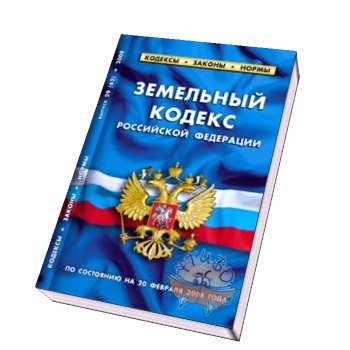 